City of Tetonia 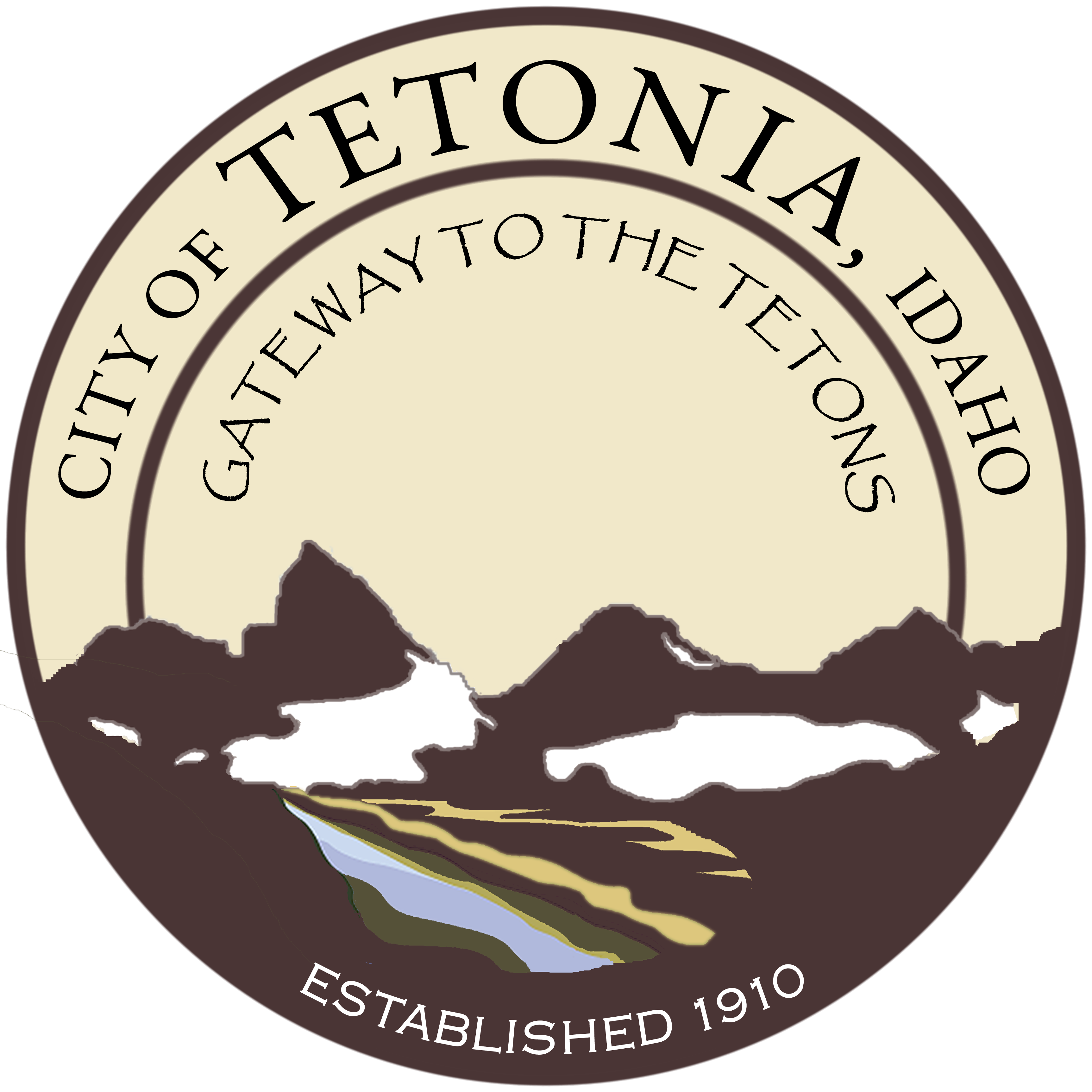 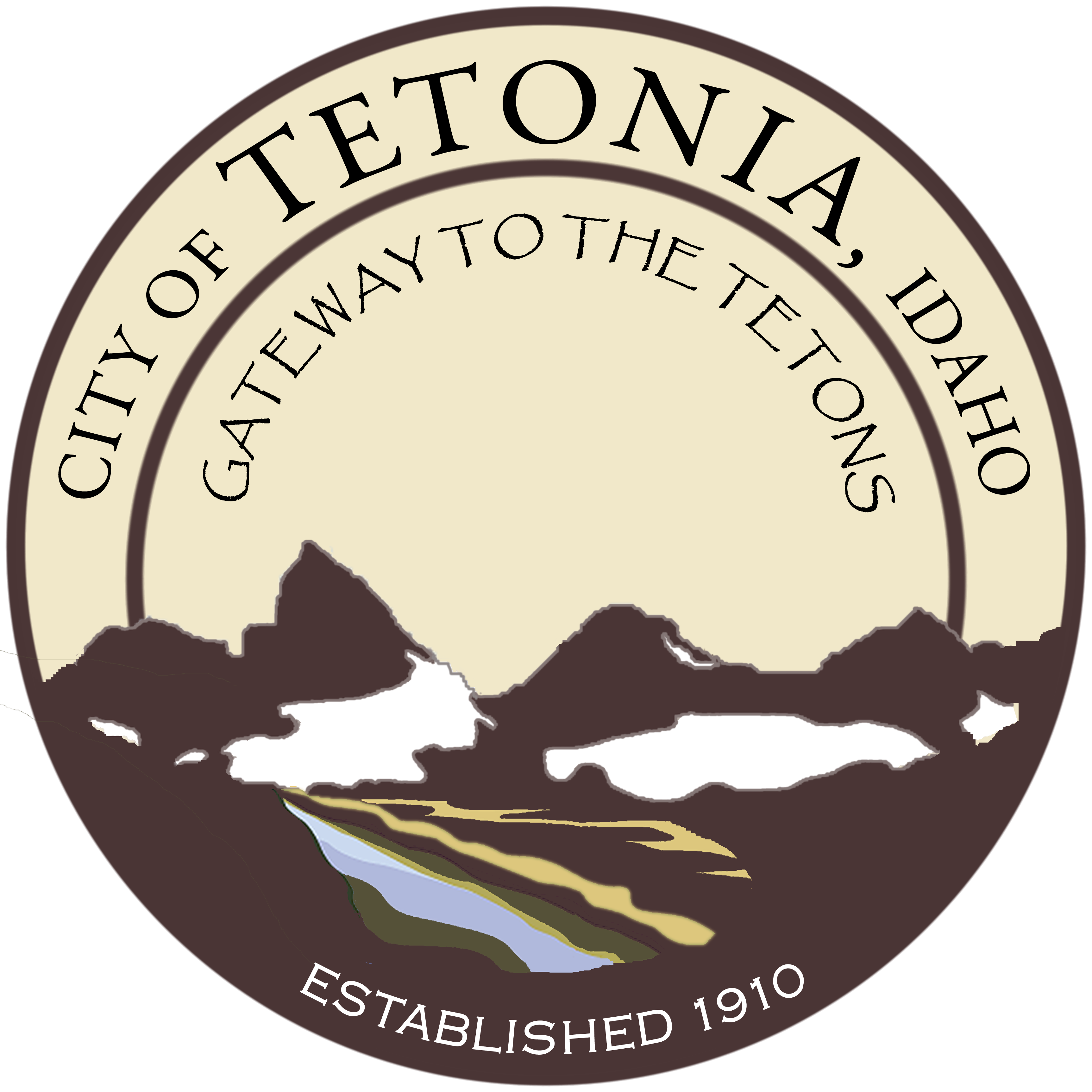 Tetonia City Council MeetingCity Hall-3192 Perry AveSeptember 11, 20177:00 pmAgenda
Open MeetingOpen MeetingCall to order by Council President/Pledge of AllegianceRoll call by ClerkAmended Agenda if needed (stating the “good Faith” reason why in Accordance with Idaho Code 67-2343)General BusinessUpdate on Water Project - Lana Duke, USDA; Kevin Harris, Forsgren EngineersApproval of people chosen for the housing authority advisory committeeConsideration of Velda Hill utility billUpdate on Budget to ActualAnnual Appropriation Ordinance FY 2018 Budget - -passage by roll call voteSelection of Auditor for the CityReview of ICRMP insurance policy – renewal date October 1, 201Begin review of Comprehensive PlanPublic WorksPlanning and ZoningConsent AgendaApproval of MinutesClaims and RevenueAging Report/Delinquencies